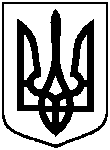 СУМСЬКА МІСЬКА ВІЙСЬКОВА АДМІНІСТРАЦІЯСУМСЬКОГО РАЙОНУ СУМСЬКОЇ ОБЛАСТІНАКАЗ24.11.2023		                  м. Суми		          № 12-СМР У зв’язку з службовою необхідністю, відповідно до статті 137 Господарського кодексу України, беручи до уваги рекомендації постійної комісії з питань законності, взаємодії з правоохоронними органами, запобігання та протидії корупції, місцевого самоврядування, регламенту, депутатської діяльності та етики, з питань майна комунальної  власності та приватизації Сумської міської ради (протокол від 09 листопада 2023 року                 № 40), керуючись пунктом 12 частини 2 та пунктом 8 частини 6 статті 15 Закону України «Про правовий режим воєнного стану»,НАКАЗУЮ:1. Передати в оперативне управління та на баланс Управлінню комунального майна Сумської міської ради нежитлові приміщення, розташовані по площі Покровській, 10 в м. Суми, загальною площею 47,4 кв.м для розміщення службових приміщень.2. Управлінню комунального майна Сумської міської ради                               (Сергій ДМИТРЕНКО) прийняти в оперативне управління та на баланс майно, зазначене в пункті 1 цього наказу, у порядку, визначеному чинними нормативно-правовими актами.3. Організацію виконання цього наказу покласти на начальника Управління комунального майна Сумської міської ради.4. Контроль за виконанням цього наказу залишаю за собою.Начальник                                                                                     Олексій ДРОЗДЕНКОПро передачу в оперативне управління Управлінню комунального майна Сумської міської ради нежитлових               приміщень, розташованих по                площі Покровській, 10 в м. Суми 